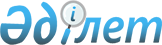 Об утверждении Правил по составлению и представлению отчета о реализации бюджетной программы
					
			Утративший силу
			
			
		
					Приказ Министра финансов Республики Казахстан от 30 июля 2003 года № 289. Зарегистрирован в Министерстве юстиции Республики Казахстан 15 августа 2003 года № 2448. Утратил силу приказом Министра финансов Республики Казахстан от 15 июня 2010 года № 287

      Сноска. Утратил силу приказом Министра финансов РК от 15.06.2010 № 287 (вводится в действие с 23.07.2010).      Сноска. Название с изменениями - приказом Министра финансов РК от 12 октября 2004 года N 366 (вводится в действие с 01.01.2005). 

      В соответствии с Бюджетным кодексом Республики Казахстан,  постановлением Правительства Республики Казахстан от 21 июля 2004 года N 779 "Об утверждении Правил проведения оценки эффективности бюджетных программ"  ПРИКАЗЫВАЮ:

      Сноска. Преамбула в новой редакции - приказом Министра финансов РК от 12 октября 2004 года N 366 (вводится в действие с 01.01.2005г). 

      1. Утвердить прилагаемые Правила по составлению и представлению отчета о реализации бюджетной программы.

      Сноска. Пункт 1 с изменениями - приказом Министра финансов РК от 12 октября 2004 года N 366 (вводится в действие с 01.01.2005). 

      2. Настоящий приказ вводится в действие со дня его государственной регистрации в Министерстве юстиции Республики Казахстан.       И.о. Министра 

Утверждена               

приказом Министра финансов      

Республики Казахстан        

от 30 июля 2003 года N 289                

                              Правила  

              по составлению и представлению отчета  

                о реализации бюджетной программы  <*> 

      Сноска. Название с изменениями - приказом Министра финансов РК от 12 октября 2004 года  N 366  (вводится в действие с 01.01.2005г). 

 

        Сноска. По тексту, в приложении слово "ходе" исключено - приказом Министра финансов РК от 12 октября 2004 года  N 366  (вводится в действие с 01.01.2005г). 

                         1. Общие положения        1. Настоящие Правила разработаны в соответствии с  Бюджетным  кодексом Республики Казахстан,  постановлением  Правительства Республики Казахстан от 21 июля 2004 года N 779 "Об утверждении Правил проведения оценки эффективности бюджетных программ" и определяют порядок составления и представления отчета о реализации бюджетной программы.  <*> 

      Сноска. Пункт 1 в новой редакции - приказом Министра финансов РК от 12 октября 2004 года  N 366  (вводится в действие с 01.01.2005г). 

      2. Отчет о реализации бюджетной программы составляется в целях обеспечения мониторинга, оценки реализации и контроля эффективности бюджетной программы, а также контроля целевого расходования бюджетных средств. 

      3. Отчет о реализации бюджетной программы составляется и представляется администратором бюджетной программы: 

      по индивидуальной бюджетной программе в соответствии с паспортом бюджетной программы; 

      по распределяемой бюджетной программе в соответствии с постановлением Правительства Республики Казахстан или нормативным правовым актом местного исполнительного органа, предусматривающим выделение средств за счет распределяемой бюджетной программы.  <*> 

      Сноска. Пункт 3 в редакции - приказом Министра финансов  РК от 4 октября 2005 года N  354 (вводится в действие со дня гос.регистрации в МЮ РК). 

      4. Периодический отчет о реализации бюджетной программы представляется по итогам первого, второго, третьего кварталов нарастающим итогом с начала года и по итогам финансового года. Годовой отчет о реализации бюджетной программы представляется с учетом оценки ее эффективности.  <*> 

      Сноска. Пункт 4 в новой редакции - приказом Министра финансов РК от 12 октября 2004 года  N 366  (вводится в действие с 01.01.2005г). 

      5. Все стоимостные показатели в отчетах должны быть       представлены в тысячах тенге. 

               2. Составление отчета о реализации 

                        бюджетной программы       6. Отчет о реализации бюджетной программы за первый, второй и третий кварталы текущего финансового года составляется по форме согласно приложению 1.  <*> 

      Сноска. Пункт 6 с дополнениями - приказом Министра финансов РК от 12 октября 2004 года  N 366  (вводится в действие с 01.01.2005г). 

      7. При составлении отчета о реализации бюджетной программы следует: 

      1) в графе 1 заполнить код администратора бюджетной программы; 

      2) в графе 2 указать код бюджетной программы; 

      3) в графе 3 указать код бюджетной подпрограммы; 

      4) в графе 4 указать наименование бюджетной подпрограммы; 

      5) в графе 5: 

      отразить мероприятия, работы, услуги: 

      по индивидуальной бюджетной программе - запланированные на отчетный период согласно паспорту бюджетной программы; 

      по распределяемой бюджетной программе - указанные в постановлении Правительства Республики Казахстан или нормативном правовом акте местного исполнительного органа, предусматривающим выделение средств; 

      указать количественные показатели при их наличии в данных документах; 

      6) в графе 6 указать: 

      по индивидуальной бюджетной программе - суммы, запланированные на отчетный период согласно исполняемому плану финансирования бюджетной программы по платежам; 

      по распределяемой бюджетной программе - суммы, указанные в постановлении Правительства Республики Казахстан или нормативном правовом акте местного исполнительного органа, предусматривающим выделение средств; 

      7) в графе 7 расписать мероприятия, работы, услуги, выполненные за отчетный период с указанием фактических количественных показателей; 

      8) в графе 8 указать суммы, израсходованные за отчетный период (кассовое исполнение), согласно отчету об исполнении бюджета; 

      9) в графе 9 привести пояснения в случаях несоответствия выполненных мероприятий, работ, услуг запланированным, а также произведенных расходов запланированным, указать невыполненные мероприятия, работы, услуги, запланированные на отчетный период, а также причины их невыполнения и недоосвоения бюджетных денег; 

      10) в разделе "Достигнутые результаты" указать результаты выполнения бюджетной программы за отчетный период. Результаты должны представляться в количественном и качественном выражении. Показатели, характеризующие уровень выполнения программы, должны быть доступными, достоверными и проверяемыми.  <*> 

      Сноска. Пункт 7 с изменениями - приказом Министра финансов РК от 12 октября 2004 года  N 366  (вводится в действие с 01.01.2005г); от 4 октября 2005 года N   354 (вводится в действие со дня гос.регистрации в МЮ РК). 

      7-1. Годовой отчет о реализации бюджетной программы с учетом оценки ее эффективности составляется по форме согласно приложению 2.  

      Администраторами бюджетных программ оценка эффективности бюджетных программ проводится в порядке, установленном Правительством Республики Казахстан.  <*> 

      Сноска. Глава дополнена пунктом 7-1 - приказом Министра финансов РК от 12 октября 2004 года  N 366  (вводится в действие с 01.01.2005г). 

      8. Отчет о реализации каждой, из администрируемых, бюджетной программы подписывается первым руководителем администратора бюджетных программ и руководителем финансовой службы. 

      В случае отсутствия первого руководителя администратора бюджетных программ отчет о реализации бюджетной программы подписывается ответственным лицом в соответствии с приказом о возложении на него таковых обязанностей. 

                   3. Представление отчета о реализации  

                             бюджетной программы       9. Отчет о реализации бюджетной программы представляется: 

      администраторами республиканских бюджетных программ в Министерство финансов Республики Казахстан; 

      администраторами местных бюджетных программ в соответствующий местный уполномоченный орган. 

      10. Ежеквартальный отчет о реализации бюджетной программы представляется администраторами бюджетных программ не позднее 15 числа месяца, следующего за отчетным кварталом. Годовой отчет о реализации бюджетной программы с учетом оценки ее эффективности представляется до 1 февраля года, следующего за отчетным.  <*> 

      Сноска. Пункт 10 с изменениями - приказом Министра финансов РК от 12 октября 2004 года  N 366  (вводится в действие с 01.01.2005г). 

      11. Данные по квартальному и годовому отчетам представляются на бумажном и магнитном носителях. Отчетные данные, указанные на бумажном носителе, должны полностью соответствовать данным на магнитном носителе. 

  Приложение 1              

к Правилам по составлению       

и представлению отчета о       

реализации бюджетной        

программы  <*>                   Сноска. Приложение 1 с изменениями - приказом Министра финансов РК от 12 октября 2004 года  N 366  (вводится в действие с 01.01.2005г); от 4 октября 2005 года N  354 (вводится в действие со дня гос.регистрации в МЮ РК).                                 О Т Ч Е Т 

                   о реализации бюджетной программы Администратор бюджетной программы __________________________________ Наименование бюджетной программы  __________________________________ Нормативный правовой акт, которым  

утвержден паспорт бюджетной программы  

или предусмотрено выделение средств  

за счет распределяемой бюджетной программы__________________________ Стоимость бюджетной программы     __________________________________ Текущая бюджетная, бюджетная программа  

развития/инвестиционный проект    __________________________________ Отчетный период                   __________________________________ _____________________________________________________________________ 

Код адми- | Код     |Код под-  |Наименование |Мероприятия, работы,   |  

нистратора|программы|программы |подпрограммы |услуги, предусмотренные| 

          |         |          |             |на отчетный период     | 

__________|_________|__________|_____________|_______________________| 

     1    |    2    |    3     |      4      |           5           | 

__________|_________|__________|_____________|_______________________| 

 

  Продолжение таблицы 

___________________________________________________________________________ 

Суммы,предусмотрен|Мероприятия, работы,|Суммы, израсходованные|Сумма|При-  | 

ные на отчетный   |услуги, выполненные |за отчетный период    |недо-|меча- | 

период, тыс.тенге |за отчетный период  |(кассовое исполнение),|освое|ния   | 

                  |                    |тыс. тенге            |ния  |      |  

                  |                    |                      |бюд- |      | 

                  |                    |                      |жет- |      | 

                  |                    |                      |ных  |      | 

                  |                    |                      |сред-|      | 

                  |                    |                      |ств  |      | 

                  |                    |                      |за   |      | 

                  |                    |                      |отчет|      | 

                  |                    |                      |ный  |      | 

                  |                    |                      |пери-|      | 

                  |                    |                      |од   |      | 

                  |                    |                      |(гр.8|      | 

                  |                    |                      |-гр6)|      | 

__________________|____________________|______________________|_____|______| 

        6         |         7          |          8           |  9  |  10  | 

__________________|____________________|______________________|_____|______|                  Достигнутые результаты ________________________________________       Руководитель администратора бюджетных программ ________________ 

      _____________________                                

      (расшифровка подписи)        М.П.        Руководитель финансовой службы _______________  

      _____________________ 

      (расшифровка подписи)  

  

                                                           Приложение 2           

к Правилам по составлению и       

представлению отчета         

о реализации             

бюджетной программы  <*>           Сноска. Правила дополнены приложением 2 - приказом Министра финансов РК от 12 октября 2004 года  N 366 ; внесены изменения - от 4 октября 2005 года N   354 (вводится в действие со дня гос.регистрации в МЮ РК).                            Годовой отчет  

                о реализации бюджетной программы с  

                   учетом оценки ее эффективности  Администратор программы __________________________________ 

Наименование бюджетной программы__________________________ Нормативный правовой акт,  

которым утвержден паспорт бюджетной программы 

или предусмотрено выделение средств за счет  

распределяемой бюджетной программы________________________ 

 

  Стоимость бюджетной программы_____________________________ Текущая бюджетная, бюджетная программа развития/  

инвестиционный проект ____________________________________ Отчетный период __________________________________________ 

  

Единица измерения тыс. тенге  1. Оценка эффективности управления бюджетной программой___________________ 

  

__________________________________________________________________________ 

Код адми- |Код про-|Код под- |Наименование|Мероприятия, работы, услуги,   | 

нистратора|граммы  |программы|подпрограммы|предусмотренные на отчетный год| 

__________|________|_________|____________|_______________________________| 

    1     |    2   |     3   |      4     |              5                | 

__________|________|_________|____________|_______________________________| 

__________|________|_________|____________|_______________________________| 

__________|________|_________|____________|_______________________________| 

  

Продолжение таблицы 

__________________________________________________________________________ 

Суммы,преду- |Мероприятия,   |Суммы израс- |Отклонение (+/-) |Причины не- | 

смотренные на|работы, услуги,|ходованные за|кассового испол- |выполнения  | 

отчетный год |выполненные за |отчетный год |нения от суммы   |предусмот-  | 

             |отчетный год   |(кассовое    |исполненного     |ренных меро-| 

             |               |исполнение)  |плана за отчетный|приятий и   | 

             |               |             |год (гр.8-гр.6)  |недоосвоения| 

             |               |             |                 |бюджетных   | 

             |               |             |                 |средств     | 

_____________|_______________|_____________|_________________|____________| 

      6      |       7       |      8      |         9       |      10    | 

_____________|_______________|_____________|_________________|____________| 

_____________|_______________|_____________|_________________|____________| 

_____________|_______________|_____________|_________________|____________| 2. Оценка экономической эффективности реализации  

бюджетной программы_______________________________________________________ 

  

3. Оценка качества реализации бюджетной программы ________________________ 

  

4. Оценка результативности бюджетной программы____________________________ 

  

5. Дополнительные показатели оценки эффективности  

бюджетной программы ______________________________________________________  Руководитель администратора _________________________ ___________________ 

 бюджетных программ                  (подпись)       (расшифровка подписи)                                           М.П.   Руководитель финансовой службы ___________________ ______________________ 

                                     (подпись)      (расшифровка подписи) 
					© 2012. РГП на ПХВ «Институт законодательства и правовой информации Республики Казахстан» Министерства юстиции Республики Казахстан
				